                        Ľuboš Haring, starosta obce Kľak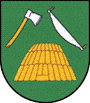 Č.j. OCU-2021/143                                                                              V Kľaku  10.09.2021P O Z V Á N K AV súlade s § 12  zák. SNR č. 369/1990 Zb. o obecnom zriadení v znení neskorších predpisov a Rokovacieho poriadku Obecného zastupiteľstva v Kľakuz v o l á v a mzasadnutie Obecného zastupiteľstva obce Kľak,ktoré sa uskutoční dňa 16. septembra 2021 o 17.30 hod. v zasadačke obecného úradu.                                                                                                                  Ľuboš Haring                                                                                                              starosta obce Kľak